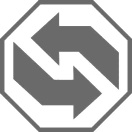 KOMUNIKACJA MIEJSKA W OKRESIE WSZYSTKICH ŚWIĘTYCHKasa biletowa przy pętli autobusowej na ul. Gnieźnieńskiej czynna w dniach 29.10 – 1.11.2016 w godz. 9:00 – 17:00.Sprzedaż biletów:jednorazowych / 30 minutowych, jednorazowych / 60 minutowych,karnetów 11 przejazdowych.29.10.2016 SOBOTA i 30.10.2016 NIEDZIELAKursy linii nr 4 i nr 8 będą realizowane wg rozkładu jazdy, pomiędzy którymi zostaną uruchomione dodatkowe kursy z przystankiem KOŃCOWYM przy CMENTARZU. Częstotliwość kursów na linii: nr 4 – od godz. 8:55 do 16:15 co 20 minut z Władysława IV / Pętla nr 8 – od godz. 8:57 do 16:17 co 20 minut z Chałubińskiego Kursy linii nr 16 z Oskara Langego / Pętla:- do godz. 9:06 – wg rozkładu jazdy z soboty (29.10) i niedzieli (30.10),- od godz. 9:06 do 16:26 co 10 minut – w tym przedziale czasu NIE OBOWIĄZUJĄ godziny rozkładowe;- po godz. 16:26 –wg rozkładu jazdy z soboty (29.10) i niedzieli (30.10.).31.10.2016 PONIEDZIAŁEKKursy linii nr 4 będą realizowane wg rozkładu jazdy z dnia powszedniego, pomiędzy którymi zostaną uruchomione dodatkowe kursy z Władysława IV / Pętla do CMENTARZA o godz.: 10:09, 11:09, 12:09, 13:09, 14:09, 15:09,16:09 Kursy linii nr 8 będą realizowane wg rozkładu jazdy z dnia powszedniego, pomiędzy którymi zostaną uruchomione dodatkowe kursy z Chałubińskiego do CMENTARZA o godz.: 9:51, 10:51, 11:51, 12:51, 13:51, 14:51, 15:51 Kursy linii nr 16 z Oskara Langego / Pętla:- do godz. 9:04 –  wg rozkładu jazdy z dnia powszedniego,- od godz. 9:04 do 16:24 co 10 minut – w tym przedziale czasu NIE OBOWIĄZUJĄ godziny rozkładowe,- po godz. 16:24 – wg rozkładu jazdy z dnia powszedniego.1.11.2016    WSZYSTKICH ŚWIĘTYCHAutobusy kursują wg niedzielnego rozkładu jazdy. NIE KURSUJE LINIA NR 11.Ponadto zostaną uruchomione DODATKOWE kursy – BEZPOŚREDNIO DO CMENTARZA, na liniach:nr 2 – kursy wg niedzielnego rozkładu jazdy, dodatkowo bezpośrednio do Cmentarza od godz. 8:31 do 16:16 co 15 minut z Chełmoniewo / Pętla przez 4 Marca, w tym:- od. godz. 8:36 co 60 minut z Lubiatowa przez Dzierżęcino.nr 3 – kursy wg niedzielnego rozkładu jazdy, dodatkowo bezpośrednio do Cmentarza od godz. 8:55 do 15:55 co 60 minut z Niekłonic Wsi przez Lechicką, Krakusa i Wandy.nr 6 – kursy wg niedzielnego rozkładu jazdy, dodatkowo bezpośrednio do Cmentarza od godz. 8:15 do 16:15 co 15 minut z Władysława IV / Pętla przez Monte Cassino, Waryńskiego, Zwycięstwa, Krakusa i Wandy, a w tym:- od godz. 8:52 co 60 minut z os. Unii Europejskiej oraz- od godz. 8:20 co 120 minut z Jamna (bez przejazdu przez os. Unii Europejskiej) oraz- kurs specjalny z Łabusza o godz.10:10, powrót spod Cmentarza o godz.14:10.nr 14 – kursy wg niedzielnego rozkładu jazdy, dodatkowo bezpośrednio do Cmentarza od godz. 8:13 do 16:53 co 20 minut z os. Morskie przez Kresowian, Morską, Armii Krajowej, Krakusa i Wandy.Kursy linii nr 4:- do godz. 8:22 – wg niedzielnego rozkładu jazdy,- od godz. 8:22 do 16:22 z Władysława IV / Pętla do Cmentarza co 20 minut, w tym kursy rozkładowe do Dworca PKP,- po godz. 16:22 – wg niedzielnego rozkładu jazdy. Przez cały dzień NIE OBOWIĄZUJĄ przystanki przy ul. Paderewskiego.Kursy linii nr 8:- do godz. 8:14 – wg niedzielnego rozkładu jazdy,- od godz. 8:14 do 16:14 z Chałubińskiego / Pętla do Cmentarza co 15 minut, w tym kursy rozkładowedo Raduszki,- po godz. 16:14 – wg niedzielnego rozkładu jazdy.Kursy linii nr 16:- do godz. 8:16 – wg niedzielnego rozkładu jazdy,- od godz. 8:16 do 17:09 z Oskara Langego /Pętla co 10 minut – w tym przedziale czasu NIE OBOWIĄZUJĄ godziny rozkładowe,- po godz. 17:09 – wg niedzielnego rozkładu jazdy.Linia nr 19 będzie kursować na trasie Świeszyno – Cmentarz, zgodnie z godzinami rozkładowymi obowiązującymi w niedzielę i święta.